Информация для родителей о перевозке учеников школы «Benson» в школу «Marshall» Август 2021 г. Новое переселение начинаетсяСообщество политехнической школы им. Бенсона (Benson) переедет в здание бывшей школы им. Маршалла (Marshall) на следующие три школьных года, с 2021-22 по 2023-24 гг., поскольку ведутся строительные работы по реконструкции старшей школы им. Бенсона. Для учащихся здания будут другими, но останутся те же замечательные учителя, персонал и пqограммы школы им. Бенсона. Эти советы предназначены для того, чтобы помочь семьям и учащимся понять, как они могут добраться до бывшей школы им. Маршалла.Как учащиеся школы им. Бенсона будут добираться до бывшей школы им. Maршалла?Как и учащиеся старшей школы им. Мэдисона/МакДэниела (Madison/McDaniel) до них, учащиеся школы им. Бенсона будут использовать различные варианты транспорта, чтобы добраться до бывшей школы им. Маршалла, находящейся по адресу 3905 SE 91st Ave. В рамках исследования использования транспорта в PPS, территория относящаяся к политехнической школе им. Бенсона была разделена на 2 «зоны»: ЗЕЛЕНУЮ и КРАСНУЮ, чтобы определить, как учащиеся могут использовать различные виды транспорта, чтобы добраться до бывшей школы им, Маршалла. (cм. карту на странице 3)Учащиеся, проживающие на территории школ им. Рузвельта (Roosevelt), Джефферсона (Jefferson), МакДэниела, Линкольна (Lincoln) и Уилсона (Wilson) будут обслуживаться жёлтыми школьными автобусами. Учащиеся, проживающие на территории школ им. Кливленда (Cleveland), Франклина (Franklin) и большей части школы им. Гранта (Grant) будут использовать автобусы “TriMet” и/или “MAX” или собственный личный транспорт.Как учащиеся специального образования попадут в здание бывшей школы им. Маршалла?Все учащиеся специального образования, которые в настоящее время пользуются транспортными услугами PPS, будут продолжать это делать. Жёлтые автобусы для учащихся специального образования не отменяются.Мы находимся в “Красной” зоне 1 на карте. Где я могу найти информацию об автобусах PPS до школы им. Маршалла?Учащиеся из обозначенной “Красной” зоны 1 (школы им. Рузвельта, Джефферсона, МакДэниела, Линкольна и Уилсона) будут использовать жёлтые школьные автобусы, чтобы добраться до бывшей школы им. Маршалла. Они будут уезжать с автобусных остановок от близлежащих школ “Красной” зоны и возвращаться на них, исходя из правила проживания одной  мили до остановки для старшеклассников. (см. карту на странице 3)Информацию о времени прибытия автобуса утром и после обеда проверяйте на веб-сайте, посвященному расписанию автобусов PPS: https://sites.google.com/pps.net/gt-bus-schedule/GT-Bus-Schedules/bensonПРИМЕЧАНИЕ: маршруты и расписание автобусов могут меняться в течение учебного года, поэтому, пожалуйста, регулярно проверяйте этот веб-сайт. Дополнительную информацию о транспорте можно найти на веб-сайте транспортного отдела по ссылке: https://www.pps.net/Domain/61.Мы настоятельно рекомендуем учащимся приходить на автобусные остановки как минимум на пять минут раньше.После школы все автобусы из “Красной” зоны, направляющиеся обратно в районные школы, будут отправляться от здания бывшей школы им.Маршалла, вскоре после окончания последнего урока.Учащимся, которые едут на автобусе по 82-й авеню, мы настоятельно рекомендуем использовать автобусную остановку «82-я улица» и «Center Street», поскольку рядом с ней находится перекрёсток с безопасным переходом.Для получения дополнительной информации об ограничениях или правилах в связи с COVID 19 на транспорте, посетите этот веб-сайт: visit this website for more information, Español| Tiếng Việt| 中文| Русский| SoomaaliКак учащиеcя “Зелёной” зоны будут добираться до  бывшей школы им. Маршалла?Учащиеся в обозначенной “Зелёной” зоне (школы им. Кливленда, Франклина и часть территории, относящийся к школе им. Гранта) будут использовать как личный, так и бесплатный общественный транспорт “TriMet”, чтобы добраться до бывшей школы им. Маршалла. Чтобы узнать больше о “MAX” и автобусных маршрутах для вашей поездки в здание бывшей школы им. Маршалла, посетите страницу c расписанием автобусных маршрутов “TriMet”: http://trimet.org/schedules/index.htm или, если Вы ищете подходящее приложение “TriMet” для своего мобильного телефона, перейдите сюда: http://trimet.org/apps/index.htm. Вы можете подписаться на сервисные оповещения для любого маршрута на странице https://trimet.org/emailupdates/index.htm.  Пожалуйста, не переходите никакие улицы, кроме перекрёстков с обозначенным переходом, и всегда будьте внимательны при входе и выходе из трамваев и автобусов, а также при переходе улиц. Если Вы едете на велосипеде до  остановки “MAX”, мы рекомендуем учащимся оставлять запертый велосипед на остановке, чтобы не перегружать систему в час пик.Является ли проезд на “TriMet” бесплатным для учащихся школы им. Бенсона?Все учащиеся политехничексой школы им. Бенсона имеют право на бесплатный проездной для учащихся. Программа “YouthPass” - это партнёрство между “TriMet” и Портлендским государственным школьным округом.Какое расписание этой осенью будет у поездов “MAX”, на которых можно добраться до бывшей школы им. Маршалла?Чтобы узнать о расписании движения “MAX” утром и после обеда до и от здания бывшей школы им. Маршалла, пожалуйста, посетите сайт: https://trimet.org/Будут ли предоставляться автобусы для вечерних и внеклассных мероприятий?Автобусы для специальных мероприятий для учащихся, участвующих во внеклассных мероприятиях, будут отправляться от здания бывшей школы им. Маршалла и высаживать учащихся на обозначенных автобусных остановках рядом с их домами и там, где это безопасно. Расписание автобусов для специальных мероприятий будет объявлено в начале учебного года.Информация о личном транспорте и парковкеДля учащихся и родителей, которые приезжают в школу на личном транспорте, есть множество парковочных мест и лёгкий доступ к месту высадки у входа в школу. Мы призываем родителей и учеников привозить по несколько учащихся в машине. Въезд на территорию школы расположен на 92-й авеню, к югу от бульвара Powell.Почему не всем учащимся политехнической школы им. Бенсона предоставляется школьный автобус до бывшей школы им. Маршалла?Портлендcкий государственный школьный округ обычно не предоставляет регулярных жёлтых школьных автобусов для старшеклассников, и расходы на обеспечение жёлтых автобусов для всех учащихся школы им. Бенсона были бы непомерно высокими. В ходе исследования о предоставлении транспортных услуг было изучено время в пути до здания бывшей школы им. Маршалла со всех концов школьного округа и установлено, что для некоторых семей займёт очень много времени добраться до бывшей школы им. Маршалла и обратно. Поэтому PPS разработал двухуровневый подход к предоставлению транспортных услуг до временного дома школы им. Бенсона.Почему здание бывшей школы им. Маршалла было выбрано временным домом для школы им. Бенсона?Во время планирования реконструкции школ,  здание бывшей старшей школа им. Маршалла было выбрано как лучшее место для временного местонахождения для реконструирующихся школ (школы им.Франклина, Гранта и МакДэниела использовали это место). В бывшей старшей школе есть помещения и инфраструктура, необходимые для создания успешного временного дома для сообщества школы им. Бенсона.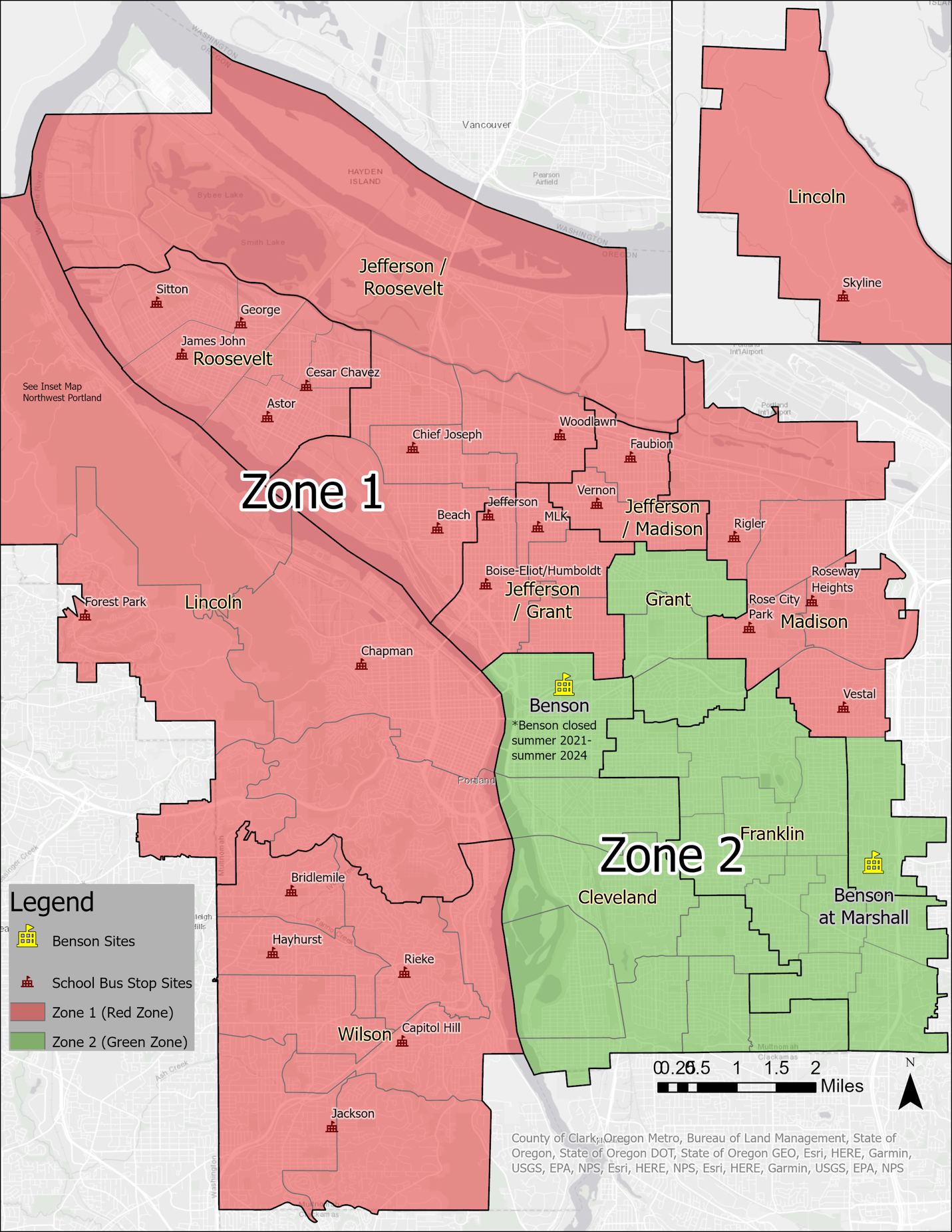 